                           34th ANNUAL COMMUNITY PAINT-A-THON                                                                            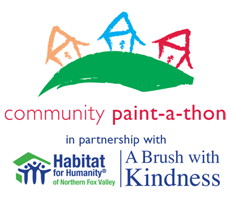 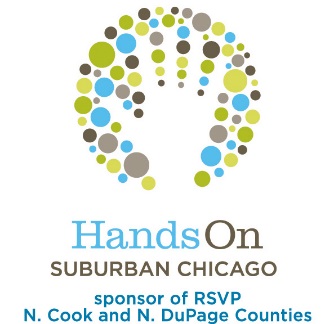       PAINT DATE: Saturday, Sept 11, 2021    PREP: Prior to Paint Day                                                                          RAIN DATE:  TBD by Team LeaderYOUTH TEAM VOLUNTEER REGISTRATION FORMDATE       TEAM LEADER NAME     ORGANIZATION/GROUP	     STREET ADDRESS 	     CITY      ZIP CODE      PHONE#: CELL       WORK       HOME     E-MAIL ADDRESS      Summertime email:      Team Leader must include summertime contact information - Phone:        Email:      *****************************************************# of Volunteers        # Under Age 18 (minimum age is 14)          Painted before? Y    N DEADLINE FOR TEAM REGISTRATION IS JULY 1, 2021All youth groups must have 1 adult per 5 youth volunteers in addition to Team & Co LeaderPlease provide information below: Co-Leader      Phone Day       Cell      Extra Adult      Phone Day       Cell      Extra Adult      Phone Day       Cell      Extra Adult      Phone Day       Cell      (All New Team Leaders and Co-Leader and Leaders under the age of 18 must attend leader training on Wednesday, August 25, 4:30 – 6 pm. Meeting location info to follow after registration)LUNCH & BEVERAGES – Teams/Individuals are responsible for supplying their own lunch and refreshments.NOTES/COMMENTS/CONCERNS:       tel. 847.228.1320  fax 847.228.1327  e-mail: volunteer@HandsOnSuburbanChicago.org www.HandsOnSuburbanChicago.org 